COVID-19 in the community preparation checklist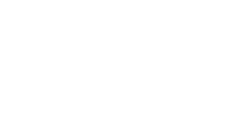 Part three – Business Continuity This checklist is to be used as a guide only and to help prepare for COVID-19 in the community and can be used as evidence for accreditation and quality improvement activities.For further assistance contact: PracSupport@ourphn.org.auTaskDetailsDetailsDetailsPatient wellbeing and continuity of careConsider:☐ Maintaining delivery of essential health services in line with your capacity and community risk, high priority may be given to: preventive services such as vaccination,reproductive services such as maternal and newborn care,services for vulnerable groups, such as infants, older adults and individuals with underlying chronic conditions  referral services for patients with emergency conditionsin-home visits to deliver services such as those for immunisation, where feasible, to minimise risk of infection transmissionkeeping a list of vulnerable patients at reception, for example:immunocompromised patientssevere mental health patientspalliative care patientsINRpregnancy other time sensitive investigations and treatments ☐ The implications of remote working and have a plan with your IT supportResources:Becoming telehealth-enabled checklistRACGP telehealth flowchartRACGP telehealth patient resourceTraining and support | Australian Digital Health AgencyKeeping your practice COVID safeConsider:☐ Maintaining delivery of essential health services in line with your capacity and community risk, high priority may be given to: preventive services such as vaccination,reproductive services such as maternal and newborn care,services for vulnerable groups, such as infants, older adults and individuals with underlying chronic conditions  referral services for patients with emergency conditionsin-home visits to deliver services such as those for immunisation, where feasible, to minimise risk of infection transmissionkeeping a list of vulnerable patients at reception, for example:immunocompromised patientssevere mental health patientspalliative care patientsINRpregnancy other time sensitive investigations and treatments ☐ The implications of remote working and have a plan with your IT supportResources:Becoming telehealth-enabled checklistRACGP telehealth flowchartRACGP telehealth patient resourceTraining and support | Australian Digital Health AgencyKeeping your practice COVID safeConsider:☐ Maintaining delivery of essential health services in line with your capacity and community risk, high priority may be given to: preventive services such as vaccination,reproductive services such as maternal and newborn care,services for vulnerable groups, such as infants, older adults and individuals with underlying chronic conditions  referral services for patients with emergency conditionsin-home visits to deliver services such as those for immunisation, where feasible, to minimise risk of infection transmissionkeeping a list of vulnerable patients at reception, for example:immunocompromised patientssevere mental health patientspalliative care patientsINRpregnancy other time sensitive investigations and treatments ☐ The implications of remote working and have a plan with your IT supportResources:Becoming telehealth-enabled checklistRACGP telehealth flowchartRACGP telehealth patient resourceTraining and support | Australian Digital Health AgencyKeeping your practice COVID safePatient wellbeing and continuity of carePerson responsiblePerson responsibleComments and completion datePatient wellbeing and continuity of carePractice workflows and efficiencies Consider: Ensuring that two or more staff members are competent in clinical and non-clinical workflow processes to ensure continuity of care and timely action in the event of staff absences. For example:stock controlrecalls and remindersincoming and outgoing correspondenceinvestigationssterilisationstaff rosteringpayroll and other HRopening and closing proceduresStock managementConsider:☐ Identifying medicines, vaccines and other key medical and non-medical supplies needed for the delivery of the essential health services.regularly monitor and replenish their use to avoid stock-outsOther business considerationsConsider:☐ Reviewing emergency procedures including natural disasters☐ Ensuring all GPs are registered with the Translating and Interpreter Services☐ Seeking feedback from communities and/or patients, what does the patient cohort need?
Resources:RACGP Responding to a COVID-19 positive case in the practice teamChanges to requirements for close and casual contacts from 1 January 2022 | Queensland Government RACGP Disaster Management ResourcesTranslating and Interpreter Services (TIS)
Consider: Ensuring that two or more staff members are competent in clinical and non-clinical workflow processes to ensure continuity of care and timely action in the event of staff absences. For example:stock controlrecalls and remindersincoming and outgoing correspondenceinvestigationssterilisationstaff rosteringpayroll and other HRopening and closing proceduresStock managementConsider:☐ Identifying medicines, vaccines and other key medical and non-medical supplies needed for the delivery of the essential health services.regularly monitor and replenish their use to avoid stock-outsOther business considerationsConsider:☐ Reviewing emergency procedures including natural disasters☐ Ensuring all GPs are registered with the Translating and Interpreter Services☐ Seeking feedback from communities and/or patients, what does the patient cohort need?
Resources:RACGP Responding to a COVID-19 positive case in the practice teamChanges to requirements for close and casual contacts from 1 January 2022 | Queensland Government RACGP Disaster Management ResourcesTranslating and Interpreter Services (TIS)
Consider: Ensuring that two or more staff members are competent in clinical and non-clinical workflow processes to ensure continuity of care and timely action in the event of staff absences. For example:stock controlrecalls and remindersincoming and outgoing correspondenceinvestigationssterilisationstaff rosteringpayroll and other HRopening and closing proceduresStock managementConsider:☐ Identifying medicines, vaccines and other key medical and non-medical supplies needed for the delivery of the essential health services.regularly monitor and replenish their use to avoid stock-outsOther business considerationsConsider:☐ Reviewing emergency procedures including natural disasters☐ Ensuring all GPs are registered with the Translating and Interpreter Services☐ Seeking feedback from communities and/or patients, what does the patient cohort need?
Resources:RACGP Responding to a COVID-19 positive case in the practice teamChanges to requirements for close and casual contacts from 1 January 2022 | Queensland Government RACGP Disaster Management ResourcesTranslating and Interpreter Services (TIS)
Practice workflows and efficiencies Person responsiblePerson responsibleComments and completion datePractice workflows and efficiencies Staff wellbeingConsider:☐ Checking in with your staff regularly and promote wellbeing☐ Being innovative when sharing information with your team☐ Being aware of signs of pandemic fatigue☐ Celebrating the team efforts and small wins Professional support services:Doctor's Health Advisory Service: 08 9321 3098 RACGP members GP Support Program: 1800 331 626 Bush Support Services: 1800 805 391ACCRM Clinician Support: 1800 818 728Nurse & Midwifery Support: 1800 667 877Resources:Looking after your mental health and wellbeing during coronavirus (COVID-19) restrictionsHealthPathways Australian Government – Managing Pandemic FatigueBlack Dog InstituteTEN - The Essential Network for Health Care ProfessionalsQLD Health Activities for your mental wellbeingPHN Assistance and Support GuideConsider:☐ Checking in with your staff regularly and promote wellbeing☐ Being innovative when sharing information with your team☐ Being aware of signs of pandemic fatigue☐ Celebrating the team efforts and small wins Professional support services:Doctor's Health Advisory Service: 08 9321 3098 RACGP members GP Support Program: 1800 331 626 Bush Support Services: 1800 805 391ACCRM Clinician Support: 1800 818 728Nurse & Midwifery Support: 1800 667 877Resources:Looking after your mental health and wellbeing during coronavirus (COVID-19) restrictionsHealthPathways Australian Government – Managing Pandemic FatigueBlack Dog InstituteTEN - The Essential Network for Health Care ProfessionalsQLD Health Activities for your mental wellbeingPHN Assistance and Support GuideConsider:☐ Checking in with your staff regularly and promote wellbeing☐ Being innovative when sharing information with your team☐ Being aware of signs of pandemic fatigue☐ Celebrating the team efforts and small wins Professional support services:Doctor's Health Advisory Service: 08 9321 3098 RACGP members GP Support Program: 1800 331 626 Bush Support Services: 1800 805 391ACCRM Clinician Support: 1800 818 728Nurse & Midwifery Support: 1800 667 877Resources:Looking after your mental health and wellbeing during coronavirus (COVID-19) restrictionsHealthPathways Australian Government – Managing Pandemic FatigueBlack Dog InstituteTEN - The Essential Network for Health Care ProfessionalsQLD Health Activities for your mental wellbeingPHN Assistance and Support GuideStaff wellbeingPerson responsiblePerson responsibleComments and completion dateStaff wellbeingVulnerable patient groupsEnsure all incoming secure messages are being checked at least twice daily.HealthPathways login detailsCentral Queensland Username: uscentralqld Password: pwcentralqldWide BayUsername: userwb Password: pwwbSunshine Coast & Gympie:Username: usersc Password: pwscConsider: ☐ The process for identifying the most vulnerable patients in your practice (i.e. transplant patients, end of life care, cancer diagnosis, immunocompromised, over 70s, disability, chronic disease, severe mental health patients, Aboriginal and Torres Strait Islanders, Culturally and Linguistically Diverse (CALD) patients, patients in Residential Aged Care Facilities, palliative care patients, pregnant women)☐ Recalling the vulnerable patients if required to ensure continuity of care and management☐ Providing your most vulnerable patients with an extra supply of medication if appropriateTip: Use PRODA to authorize up to 3 months' supply of S8 medication ☐ Revisiting and adapting processes for chronic disease management ☐ Revisiting process for sending reminders for cancer screening and other preventative measuresResources:A guide to making the most of the nurse role during COVID-19Heart Health Check ToolkitNational Cancer Screening Register Access | Health Care Provider Portal National Cervical Screening ProgramBreastScreen QueenslandNational Bowel Screening ProgramRequest an authority using Online PBS Authorities in HPOSPeople at higher risk of coronavirus (COVID-19) | Australian Government Department of HealthConsider: ☐ The process for identifying the most vulnerable patients in your practice (i.e. transplant patients, end of life care, cancer diagnosis, immunocompromised, over 70s, disability, chronic disease, severe mental health patients, Aboriginal and Torres Strait Islanders, Culturally and Linguistically Diverse (CALD) patients, patients in Residential Aged Care Facilities, palliative care patients, pregnant women)☐ Recalling the vulnerable patients if required to ensure continuity of care and management☐ Providing your most vulnerable patients with an extra supply of medication if appropriateTip: Use PRODA to authorize up to 3 months' supply of S8 medication ☐ Revisiting and adapting processes for chronic disease management ☐ Revisiting process for sending reminders for cancer screening and other preventative measuresResources:A guide to making the most of the nurse role during COVID-19Heart Health Check ToolkitNational Cancer Screening Register Access | Health Care Provider Portal National Cervical Screening ProgramBreastScreen QueenslandNational Bowel Screening ProgramRequest an authority using Online PBS Authorities in HPOSPeople at higher risk of coronavirus (COVID-19) | Australian Government Department of HealthConsider: ☐ The process for identifying the most vulnerable patients in your practice (i.e. transplant patients, end of life care, cancer diagnosis, immunocompromised, over 70s, disability, chronic disease, severe mental health patients, Aboriginal and Torres Strait Islanders, Culturally and Linguistically Diverse (CALD) patients, patients in Residential Aged Care Facilities, palliative care patients, pregnant women)☐ Recalling the vulnerable patients if required to ensure continuity of care and management☐ Providing your most vulnerable patients with an extra supply of medication if appropriateTip: Use PRODA to authorize up to 3 months' supply of S8 medication ☐ Revisiting and adapting processes for chronic disease management ☐ Revisiting process for sending reminders for cancer screening and other preventative measuresResources:A guide to making the most of the nurse role during COVID-19Heart Health Check ToolkitNational Cancer Screening Register Access | Health Care Provider Portal National Cervical Screening ProgramBreastScreen QueenslandNational Bowel Screening ProgramRequest an authority using Online PBS Authorities in HPOSPeople at higher risk of coronavirus (COVID-19) | Australian Government Department of HealthVulnerable patient groupsEnsure all incoming secure messages are being checked at least twice daily.HealthPathways login detailsCentral Queensland Username: uscentralqld Password: pwcentralqldWide BayUsername: userwb Password: pwwbSunshine Coast & Gympie:Username: usersc Password: pwscPerson responsibleComments and completion dateComments and completion dateVulnerable patient groupsEnsure all incoming secure messages are being checked at least twice daily.HealthPathways login detailsCentral Queensland Username: uscentralqld Password: pwcentralqldWide BayUsername: userwb Password: pwwbSunshine Coast & Gympie:Username: usersc Password: pwscVaccine ManagementNote: A new AIR report (AIR 042A) will be available and will allow providers to identify patients over 12 years of age who are yet to receive a COVID vaccine.Consider☐ Revisiting process for overdue/required immunisations including National Immunisation Program (NIP) and School Immunisation Program (SIP) vaccinations☐ Using Australian Immunisation Register (AIR) via PRODA to submit medical exemptions (from January 2022)ResourcesRequesting and viewing the COVID-19 Status Report (AIR 042A report)Australian Immunisation Register for health professionals - Identified reports - Services AustraliaInternational COVID-19 vaccines recognised in AustraliaHow to add immunisations you’ve had overseas to the Australian Immunisation Register (AIR)How can I get proof of my COVID-19 vaccinations - RACGPProof of vaccination (how to report fraudulent vaccination certificates)Webinar COVID-19 Vaccination Reports in PenCatPenCat recipes to support immunisationProof of COVID-19 vaccination resources for community groupsThe Australian Immunisation HandbookNational Vaccine Storage guideline ‘Strive for 5’Consider☐ Revisiting process for overdue/required immunisations including National Immunisation Program (NIP) and School Immunisation Program (SIP) vaccinations☐ Using Australian Immunisation Register (AIR) via PRODA to submit medical exemptions (from January 2022)ResourcesRequesting and viewing the COVID-19 Status Report (AIR 042A report)Australian Immunisation Register for health professionals - Identified reports - Services AustraliaInternational COVID-19 vaccines recognised in AustraliaHow to add immunisations you’ve had overseas to the Australian Immunisation Register (AIR)How can I get proof of my COVID-19 vaccinations - RACGPProof of vaccination (how to report fraudulent vaccination certificates)Webinar COVID-19 Vaccination Reports in PenCatPenCat recipes to support immunisationProof of COVID-19 vaccination resources for community groupsThe Australian Immunisation HandbookNational Vaccine Storage guideline ‘Strive for 5’Consider☐ Revisiting process for overdue/required immunisations including National Immunisation Program (NIP) and School Immunisation Program (SIP) vaccinations☐ Using Australian Immunisation Register (AIR) via PRODA to submit medical exemptions (from January 2022)ResourcesRequesting and viewing the COVID-19 Status Report (AIR 042A report)Australian Immunisation Register for health professionals - Identified reports - Services AustraliaInternational COVID-19 vaccines recognised in AustraliaHow to add immunisations you’ve had overseas to the Australian Immunisation Register (AIR)How can I get proof of my COVID-19 vaccinations - RACGPProof of vaccination (how to report fraudulent vaccination certificates)Webinar COVID-19 Vaccination Reports in PenCatPenCat recipes to support immunisationProof of COVID-19 vaccination resources for community groupsThe Australian Immunisation HandbookNational Vaccine Storage guideline ‘Strive for 5’Vaccine ManagementNote: A new AIR report (AIR 042A) will be available and will allow providers to identify patients over 12 years of age who are yet to receive a COVID vaccine.Person responsiblePerson responsibleComments and completion dateVaccine ManagementNote: A new AIR report (AIR 042A) will be available and will allow providers to identify patients over 12 years of age who are yet to receive a COVID vaccine.